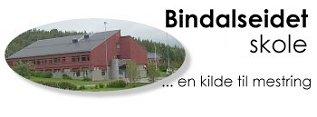 VEDTEKTER FOR FORELDRERÅDETS ARBEIDSUTVALG (FAU)§ 1	FAUForeldrerådets arbeidsutvalg ved Bindalseidet skole er fellesorgan for alle foreldre/foresatte som har elever ved skolen. FAU opptrer og handler på vegne av skolens Foreldreråd, i samsvar med vedtak fattet av rådet og innenfor gjeldende bestemmelser for foreldreråd i grunnskolen.§2	FormålFAU skal ivareta og fremme fellesinteressene til skolens foreldre og medvirke til at elever og foreldre tar aktivt del i arbeidet for å skape et godt skolemiljø og et godt samhold mellom hjemmet og skolen. FAU skal derfor initiere aktiviteter som skal bidra til økt trivsel og positiv utvikling hos elevene og skape kontakt mellom skolen og lokalsamfunnet.§3	Valg - Konstituering av FAUKlassekontakt blir valgt på foreldremøtet som avholdes i vårhalvåret. Kontaktlærer setter saken på sakslista.FAU skal være sammensatt av 2 representanter fra hvert trinn, alle med tale og stemmerett. Utvalget velges av klassekontaktene på klassekontaktsamlinga tidlig i september, og FAU konstituerer seg i samme møte. Utvalgets medlemmer velges i utgangspunktet for to år, men en tilstreber kontinuitet slik at ikke alle i FAU er nye medlemmer.Leder og nestleder av FAU går inn som medlemmer av skolemiljøutvalget.Innkalling til møte sendes alle foreldre/foresatte 14 dager før årsmøtet. Saker som ønskes behandlet på årsmøtet må være innlevert til FAU senest en uke før møtet.På konstituerende møte behandles:Valg av ordstyrerValg av referentValg av 2 representanter til å undertegne protokollenValg av nye representanter til FAUBehandling av innkomne saker §4	MøterFAU avholder møter etter behov. Møteinnkalling skjer med minimum en ukes varsel. Skolens administrasjon tar seg av det praktiske ved utsendelse. FAU er beslutningsdyktig ved de fremmøtte. Rektor kan delta. Vedtak fattes med alminnelig flertall. Det føres referat fra møtene. Referat sendes alle foreldrene.§5	Virksomhet	FAU forestår selv tiltak og arrangement ved skolen, eller tildeler ansvaret til andre. FAU kan nedsette egne utvalg og komiteer.§6	Vedtekter	Endringer i vedtektene for FAU ved Bindalseidet skole kan bare vedtas på Foreldrerådets møte eller ekstraordinært Foreldreråd, og krever 2/3 flertall